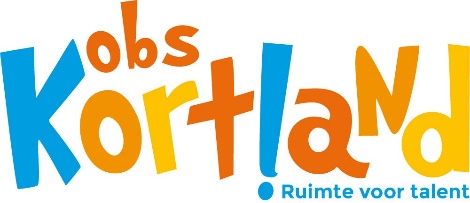 Notulen MR-vergadering OBS KortlandDatum: Woensdag 26 mei 2021, start 19.30 uur (MR) - 20.30 (overleg)Locatie: TeamsAanwezig: Harm, Fenna, Guido, Denise (notulen) MarianneAfwezig: AchrafMR vergadering - 19.30 - 20.301. Opening2. Verslag vorige vergadering3. Aanmeldingen nieuwe MR leden4. Vergaderdata volgend schooljaar 5. Mededelingen en rondvraaga. MR-leden b. GMRPunt 1 OpeningVergadering wordt om 19.30 uur geopend.Punt 2. Goedkeuring verslag vorige vergaderingVerslag goedgekeurd.Punt 3: Aanmelding nieuwe MR ledenEr zijn geen ouders die zich hebben aangemeld, de termijn wordt verlengd naar 9 juni. Opnieuw een oproep in de nieuwsbrief doen. Voor de lerarengeleding was er 1 aanmelding, maar deze persoon heeft zich teruggetrokken. Dit betekent dat Fenna en Marianne hun termijn verlengd is. Punt 4: Vergaderdata volgend schooljaarDeze zijn nog niet opgesteld, we wachten nog even op het concept van de jaarkalender, zodat er geen dubbele data ingepland worden.Punt 5: Mededelingen en rondvraagMr leden: 1 pmr lid heeft aangegeven een nieuwe baan te hebben. Er zal opnieuw een oproep gedaan moeten worden voor een pmr lid binnen het team.Mr leden: Hoe zit het met de informatievoorziening vanuit de GMR? Harm neemt contact op met Paul om te kijken hoe we dit komend schooljaar in de vergadering kunnen opnemen. Mr leden: ABC boek: Het rookbeleid mist. Ongeoorloofd verzuim moet aangepast worden, het stukje over frequent te laat komen moet nadrukkelijker omschreven worden. Omgangsprotocol mist. Kleutergym: 1x in de speelzaal en 1x in de gymzaal. MR vergadering – 20:30 – 21:301. Opening2. Vaststelling agenda3. Formatie schooljaar 2021-20224. Begroting/NPO gelden5. Uitkomsten vragenlijst  personeel Organisatie en overlegstructuur6. Werkverdelingsplan en berekening normjaartaak7. Informatiekalender en schoolgids 8. Mededelingen en Rondvraaga. MR-leden    b. Directie9. SluitingAanwezig:Harm (Voorzitter)Achraf Guido Fenna Denise (notulist)HellenMariannePunt 1: Opening om 20:30Punt 2: Vaststelling agendaPunt 3: Formatie schooljaar 2021-2022Gestart met een klein groepje vanuit het team met brainstormen. Niet gelukt, te ingewikkeld, nog veel veranderingen geweest. Twee opties: zonder NPO gelden en met NPO gelden. Beide opties worden gedeeld met de OMR. Eerste week van juni zijn de formatiegesprekken gesprekken gepland met mensen voor wie er veranderingen aankomen. De week erna komt dit terug op de vergadering voor het team. Daarna naar ouders. In de loop van volgende week wordt duidelijk of we de vacatures vanuit de NPO gelden ingevuld kunnen krijgen. Punt 4: Begroting/NPO geldenNPO gelden komen vrij voor 2 jaar. Het plan vanuit het MT is om dit in te zetten voor:-leerkrachtondersteuner 0,7-leerkracht 1 fte groepen splitsen-intensieve coaching in de klas: eerste 20 weken heel intensief 2x per week, daarna 20 weken 1x per week. Dit wordt op korte termijn met het team gedeeld en de pmr moet instemming geven op het plan. Begroting is hetzelfde gebleven als de laatste keer dat deze is besproken alleen zijn de NPO gelden hier nu in meegenomen. De gehele MR heeft hier instemming op. Dit staat voor volgende vergadering op de agenda.Punt 5: Uitkomsten vragenlijst personeel Organisatie en overlegstructuurHoe zit de organisatiestructuur van MT in elkaar, hoe bevalt dat? Hoe overleggen we? Samenvatting van gemaakt, aan team al gestuurd. In de jaarkalender al rekening mee gehouden-MT moet zo blijvenVoorzitters leerteams alleen aansluiten bij punten over betrokken leergebiedBouw overleggen zouden fijn zijn, zonder bouwcoördinator, geen taak binnen MTGedeelte wom om zetten naar bouw overleggen, parallel overleggen was niet zo wenselijkInformatievoorziening, via welke weg? Mail of Schoolnieuws, dit was 50/50Teamoverleggen moeten genotuleerd worden, hier is Marja van M. voor gevraagd. Punt 6: Werkverdelingsplan en berekening normjaartaakWerkdrukmiddelen zijn geëvalueerd. Muziek graag behouden, gymleerkracht behouden, eventmanager behouden conciërge behouden. Wel moet er een duidelijke taakomschrijving voor eventmanager en conciërge komen. Wat betreft gym, we gaan weer met Synerkri in zee. Dit wordt bekostigd vanuit de werkdrukgeldenMuziekleerkracht krijgt een jaarcontract De jaarplanning is af. Er zijn 940 lesuren, geen roostervrije dagen en 38 schoolwekenBegroting komt nog.Professionalisering komt nog.Bespreken met team over 2 weken. Punt 7: Informatiekalender en schoolgidsVensters PO. Geautomatiseerd. Nieuwe gegevens erin zetten. Moet nog gebeuren.Infokalender ouders is toegestuurd om te bekijken. Hoe we omgaan met traktaties op school bij de verjaardag van de leerlingen is nog een bespreekpunt. Dit wordt met het team binnenkort besproken.1 juni moet de info voor informatiekalender ingeleverd worden, zodat deze gedrukt kan gaan worden. Punt 8: Mededelingen en RondvraagMR: Welke corona versoepelingen komen eraan voor het onderwijs?Lesopafstand.nl  hier vind je een geüpdatet versie. Testen vrijwillig 2 x p.w. Punt 9: Sluiting om 22.00 uur